Об утверждении Положения о Дне города Барнаула В соответствии со статьей 3 Устава городского округа – города Барнаула Алтайского края городская ДумаРЕШИЛА:1. Утвердить Положение о Дне города Барнаула (приложение).2. Пресс-центру (Павлинова Ю.С.) опубликовать решение в газете «Вечерний Барнаул» и разместить на официальном Интернет-сайте города Барнаула.3. Контроль за исполнением решения возложить на комитет по социальной политике (Ермоленко М.В.).Российская Федерация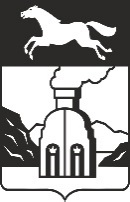 Барнаульская городская ДумаРЕШЕНИЕот	№	Председатель городской ДумыГ.А. БуевичГлава городаС.И. Дугин